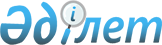 Жаңаөзен қалалық мәслихатының 2022 жылғы 30 желтоқсандағы № 28/215 "2023 - 2025 жылдарға арналған Теңге ауылының бюджеті туралы" шешіміне өзгерістер енгізу туралыМаңғыстау облысы Жаңаөзен қалалық мәслихатының 2023 жылғы 19 қазандағы № 8/64 шешімі
      Жаңаөзен қалалық мәслихаты ШЕШІМ ҚАБЫЛДАДЫ:
      1. "2023 - 2025 жылдарға арналған Теңге ауылының бюджеті туралы" Жаңаөзен қалалық мәслихатының 2022 жылғы 30 желтоқсандағы № 28/215 шешіміне келесідей өзгерістер енгізілсін:
       1 тармақ жаңа редакцияда жазылсын:
      "1. 2023 - 2025 жылдарға арналған Теңге ауылының бюджеті тиісінше осы шешімнің 1, 2 және 3 қосымшаларына сәйкес, оның ішінде 2023 жылға келесідей көлемдерде бекітілсін:
      1) кірістер – 409 469,0 мың теңге, оның ішінде:
      салықтық түсімдер бойынша – 83 585,0 мың теңге;
      салықтық емес түсімдер бойынша – 251,0 мың теңге;
      негізгі капиталды сатудан түсетін түсімдер бойынша – 428,0 мың теңге;
      трансферттердің түсімдері бойынша – 325 205,0 мың теңге;
      2) шығындар – 412 035,4 мың теңге;
      3) таза бюджеттік кредиттеу – 0,0 теңге, оның ішінде:
      бюджеттік кредиттер – 0,0 теңге;
      бюджеттік кредиттерді өтеу – 0,0 теңге;
      4) қаржы активтерімен операциялар бойынша сальдо – 0,0 теңге, оның ішінде:
      қаржы активтерін сатып алу – 0,0 теңге;
      мемлекеттің қаржы активтерін сатудан түсетін түсімдер – 0,0 теңге;
      5) бюджет тапшылығы (профициті) – - 2 566,4 мың теңге;
      6)бюджет тапшылығын қаржыландыру (профицитін пайдалану) – 2 566,4 мың теңге;
      қарыздар түсімдері – 0,0 теңге;
      қарыздарды өтеу – 0,0 теңге;
      бюджет қаражатының пайдаланылатын қалдықтары – 2 566,4 мың теңге.":
      2 тармақ жаңа редакцияда жазылсын:
      "2. 2023 жылға арналған Теңге ауылының бюджетіне қалалық бюджеттен 325 205,0 мың теңге сомасында субвенция бөлінгені ескерілсін.";
      көрсетілген шешімнің 1 қосымшасы осы шешімнің қосымшасына сәйкес жаңа редакцияда жазылсын.
      2. Осы шешім 2023 жылдың 1 қаңтарынан бастап қолданысқа енгізіледі. 2023 жылға арналған Теңге ауылының бюджеті
					© 2012. Қазақстан Республикасы Әділет министрлігінің «Қазақстан Республикасының Заңнама және құқықтық ақпарат институты» ШЖҚ РМК
				
      Жаңаөзен қалалық мәслихатының төрағасы 

Г. Байжанов
Жаңаөзен қалалық мәслихатының2023 жылғы 19 қазандағы№ 8/64 шешіміне қосымшаЖаңаөзен қалалық мәслихатының2022 жылғы 30 желтоқсандағы№ 28/215 шешіміне 1 қосымша
Санаты
Санаты
Санаты
Санаты
Атауы
Сомасы, мың теңге
Сыныбы
Сыныбы
Сыныбы
Атауы
Сомасы, мың теңге
Кіші сыныбы
Кіші сыныбы
Атауы
Сомасы, мың теңге 1 1 1 1 2 3
1. Кірістер
409 469,0
1
Салықтық түсімдер
83 585,0
01
Табыс салығы
14 900,0
2
2
Жеке табыс салығы
14 900,0
04
Меншікке салынатын салықтар
68 557,0 
1
1
Мүлікке салынатын салықтар
1 135,0
3
3
Жер салығы
187,0
4
4
Көлік құралдарына салынатын салық
67 235,0
05
Тауарларға, жұмыстарға және көрсетілетін қызметтерге салынатын iшкi салықтар
128,0
3
3
Табиғи және басқа да ресурстарды пайдаланғаны үшiн түсетiн түсiмдер
128,0
2
Салықтық емес түсiмдер
251,0
01
Мемлекеттік меншіктен түсетін кірістер
251,0
5
5
Мемлекет меншігіндегі мүлікті жалға беруден түсетін кірістер
251,0
3
Негізгі капиталды сатудан түсетін түсімдер
428,0
03
Жерді және материалдық емес активтерді сату
428,0
1
1
Жерді сату
428,0
4
Трансферттердің түсімдері
325 205,0
02
Мемлекеттік басқарудың жоғары тұрған органдарынан түсетін трансферттер
325 205,0
3
3
Аудандардың (облыстық маңызы бар қаланың) бюджетінен трансферттер
325 205,0
Функционалдық топ
Функционалдық топ
Функционалдық топ
Функционалдық топ
Атауы
Сомасы, мың теңге
Кіші функция
Кіші функция
Кіші функция
Атауы
Сомасы, мың теңге
Бюджеттік бағдарламалар дың әкімшісі
Бюджеттік бағдарламалар дың әкімшісі
Атауы
Сомасы, мың теңге
Бағдарлама
Атауы
Сомасы, мың теңге 1 1 1 1 2 3
2. Шығындар
412 035,4
01
Жалпы сипаттағы мемлекеттік қызметтер
78 367,4
1
Мемлекеттiк басқарудың жалпы функцияларын орындайтын өкiлдi, атқарушы және басқа органдар
78 367,4
124
Аудандық маңызы бар қала, ауыл, кент, ауылдық округ әкімінің аппараты
78 367,4
001
Аудандық маңызы бар қала, ауыл, кент, ауылдық округ әкімінің қызметін қамтамасыз ету жөніндегі қызметтер
75 401,0
022
Мемлекеттік органның күрделі шығыстары
2 966,4
06
Әлеуметтiк көмек және әлеуметтiк қамсыздандыру
6 628,0
2
Әлеуметтiк көмек
6 628,0
124
Аудандық маңызы бар қала, ауыл, кент, ауылдық округ әкімінің аппараты
6 628,0
003
Мұқтаж азаматтарға үйде әлеуметтiк көмек көрсету
6 628,0
07
Тұрғын үй-коммуналдық шаруашылық
188 224,0
3
Елді мекенді көркейту
188 224,0
124
Аудандық маңызы бар қала, ауыл, кент, ауылдық округ әкімінің аппараты
188 224,0
008
Елді мекендердегі көшелерді жарықтандыру
70 304,0
009
Елді мекендердің санитариясын қамтамасыз ету
88 928,0
011
Елді мекендерді абаттандыру мен көгалдандыру
28 992,0
08
Мәдениет, спорт, туризм және ақпараттық кеңістік
129 296,0
1
Мәдениет саласындағы қызмет
129 296,0
124
Аудандық маңызы бар қала, ауыл, кент, ауылдық округ әкімінің аппараты
129 296,0
006
Жергілікті деңгейде мәдени – демалыс жұмысын қолдау
129 172,0
028
Жергілікті деңгейде дене шынықтыру – сауықтыру және спорттық іс – шараларды өткізу
124,0
12
Көлік және коммуникация
9 520,0
1
Автомобиль көлігі
9 520,0
124
Аудандық маңызы бар қала, ауыл, кент, ауылдық округ әкімінің аппараты
9 520,0
013
Аудандық маңызы бар қалаларда, ауылдарда, кенттерде, ауылдық округтерде автомобиль жолдарының жұмыс істеуін қамтамасыз ету
9 520,0
3. Таза бюджеттік кредиттеу
0,0
Бюджеттік кредиттер
0,0
Бюджеттік кредиттерді өтеу
0,0
4. Қаржы активтерімен операциялар бойынша сальдо
0,0
Қаржы активтерін сатып алу
0,0
Мемлекеттің қаржы активтерін сатудан түсетін түсімдер
0,0
5. Бюджет тапшылығы (профициті)
- 2 566,4
6. Бюджет тапшылығын қаржыландыру (профицитін пайдалану)
2 566,4
Қарыздар түсімдері
0,0
Қарыздарды өтеу
0,0
Санаты
Санаты
Санаты
Санаты
Атауы
Сомасы, мың теңге
Сыныбы
Сыныбы
Сыныбы
Атауы
Сомасы, мың теңге
Кіші сыныбы
Кіші сыныбы
Атауы
Сомасы, мың теңге 1 1 1 1 2 3
8
Бюджет қаражатының пайдаланылатын қалдықтары
 2 566,4
01
Бюджет қаражаты қалдықтары
 2 566,4
1
1
Бюджет қаражатының бос қалдықтары
2 566,4